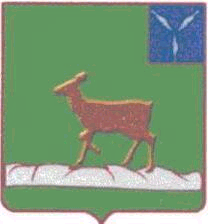 АДМИНИСТРАЦИЯ                    ИВАНТЕЕВСКОГО МУНИЦИПАЛЬНОГО РАЙОНА
 САРАТОВСКОЙ ОБЛАСТИПОСТАНОВЛЕНИЕОт  02.11.2018   № 688с. ИвантеевкаОб утверждении порядка организации и проведения олимпиад и иных интеллектуальных и (или)творческих конкурсов, фестивалей,физкультурных и спортивных мероприятий,направленных на выявление и развитие у обучающихсяинтеллектуальных и творческих способностей,пособностей к занятиям физической культурой и спортом,интереса к научной (научно-исследовательской) деятельности,творческой деятельности, физкультурно-спортивной деятельности,на пропаганду научных знаний, творческих и спортивных достиженийНа основании части 2 статьи 77 Федерального закона от 29 декабря 2012 года N 273-ФЗ "Об образовании в Российской Федерации", в соответствии с приказами Министерства образования и науки Российской Федерации от 18.11.2013 N 1252 "Об утверждении Порядка проведения всероссийской олимпиады школьников", от 04.04.2014 N 267 "Об утверждении Порядка проведения олимпиад школьников", в целях реализации прав граждан на получение общего образования и регулирования организации и проведения олимпиад и иных интеллектуальных и (или) творческих конкурсов, фестивалей, физкультурных и спортивных мероприятий, администрация Ивантеевского муниципального района ПОСТАНОВЛЯЕТ: 
1. Утвердить прилагаемый Порядок организации и проведения олимпиад и иных интеллектуальных и (или) творческих конкурсов, фестивалей, физкультурных и спортивных мероприятий, направленных на выявление и развитие у обучающихся интеллектуальных и творческих способностей, способностей к занятиям физической культурой и спортом, интереса к научной (научно-исследовательской) деятельности, творческой деятельности, физкультурно-спортивной деятельности, на пропаганду научных знаний, творческих и спортивныхдостижений.

2.Контроль за исполнением постановления возложить на первого заместителя главы администрации Ивантеевского муниципального района В.А. Болмосова.Глава Ивантеевского муниципального района                                        		В.В. БасовПорядокорганизации и проведения олимпиад и иных интеллектуальных и (или) творческих конкурсов, фестивалей, физкультурных и спортивных мероприятий, направленных на выявление и развитие у обучающихся интеллектуальных и творческих способностей, способностей к занятиям физической культурой и спортом, интереса к научной (научно-исследовательской) деятельности, творческой деятельности, физкультурно-спортивной деятельности, на пропаганду научных знаний, творческих и спортивных достижений.
1. Общие положения
1.1. Настоящий Порядок разработан в соответствии с Федеральным законом от 29 декабря 2012 года N 273-ФЗ "Об образовании в Российской Федерации" и приказами Министерства образования и науки Российской Федерации от 18.11.2013 N 1252 "Об утверждении Порядка проведения всероссийской олимпиады школьников", от 04.04.2014 N 267 "Об утверждении Порядка проведения олимпиад школьников", в целях реализации прав граждан на получение общего образования и регулирования организации и проведения олимпиад и иных интеллектуальных и (или) творческих конкурсов, фестивалей, физкультурных и спортивных мероприятий (далее - конкурсные мероприятия).

1.2. Настоящий Порядок устанавливает этапы конкурсных мероприятий, определяет организационно-технологическую модель проведения конкурсных мероприятий, участников конкурсных мероприятий, их права и обязанности, устанавливает порядок утверждения результатов конкурсных мероприятий и определения победителей и призеров конкурсных мероприятий.

1.3. Конкурсные мероприятия проводятся в целях:

- выявления и развития у обучающихся интеллектуальных и творческих способностей, способностей к занятиям физической культурой и спортом;

- развития у обучающихся интереса к научной (научно-исследовательской), творческой, физкультурно-спортивной деятельности;

- пропаганды научных знаний, творческих и спортивных достижений;

- отбора лиц, проявивших выдающиеся способности, в составы сборных команд Ивантеевского муниципального района для участия в региональных конкурсных мероприятиях.

1.4. Организатором конкурсных мероприятий является Управление образованием администрации Ивантеевского муниципального района (далее - Управление).

1.5. Управление вправе привлекать к проведению конкурсных мероприятий структурные подразделения Администрации Ивантеевского муниципального района, муниципальные образовательные организации, Ресурсный центр управления образованием, районные методические объединения, общественные организации.

1.6. Конкурсные мероприятия проводятся в несколько этапов:

I этап - школьный (в муниципальной образовательной организации);

II этап - муниципальный.

1.7. Индивидуальные результаты участников каждого этапа конкурсного мероприятия заносятся в рейтинговую таблицу результатов участников соответствующего этапа конкурсного мероприятия, представляющую собой ранжированный список участников, расположенных по мере убывания набранных ими баллов (далее - рейтинг). Участники с равным количеством баллов располагаются в рейтинге в алфавитном порядке.

1.8. Проведение конкурсных мероприятий осуществляется на государственном языке Российской Федерации.

1.9. Обучающиеся принимают участие в конкурсных мероприятиях на добровольной основе.

1.10. Взимание платы за участие в конкурсных мероприятиях  не допускается.

1.11. При проведении этапов конкурсных мероприятий каждому участнику конкурсного мероприятия предоставляются равные условия, обеспечивающие безопасность в соответствии с требованиями, установленными законодательством.

1.12. В месте проведения конкурсного мероприятия вправе присутствовать представителиУправления, оргкомитетов и жюри соответствующего этапа конкурсного мероприятия, должностные лица Управления, а в месте проведения олимпиады - граждане, аккредитованные в качестве общественных наблюдателей в соответствии с частью 15 статьи 59 Федерального закона от 29 декабря 2012 года N 273-ФЗ "Об образовании в Российской Федерации".

1.13. До начала соответствующего этапа конкурсного мероприятия представители оргкомитетов проводят инструктаж участников конкурсного мероприятия: информируют о продолжительности конкурсного мероприятия, времени и месте его проведения.

1.14. Родитель (законный представитель) обучающегося, заявившего о своем участии в олимпиаде, в срок не менее чем за 10 рабочих дней до начала школьного этапа конкурсного мероприятия в письменной форме подтверждает ознакомление с настоящим Порядком и представляет организатору школьного этапа конкурсного мероприятия согласие на сбор, хранение, использование, распространение (передачу) и публикацию персональных данных своего несовершеннолетнего ребенка, а также его конкурсной работы, в том числе в информационно-телекоммуникационной сети "Интернет".

1.15. Во время проведения конкурсного мероприятия участники конкурсного мероприятия:

- должны соблюдать настоящий Порядок и требования к организации и проведению соответствующего этапа конкурсного мероприятия, утвержденные организатором школьного, муниципального этапов конкурсного мероприятия;

- должны следовать указаниям представителей организатора конкурсного мероприятия;

- не вправе общаться друг с другом, свободно перемещаться по аудитории при проведении олимпиады;

- вправе иметь справочные материалы, средства связи и электронно-вычислительную технику, разрешенные к использованию во время проведения олимпиады, перечень которых определяется в требованиях к организации и проведению соответствующих этапов олимпиады по каждому общеобразовательному предмету.

1.16. В случае нарушения участником конкурсного мероприятия настоящего Порядка и (или) утвержденных требований к организации и проведению соответствующего этапа конкурсного мероприятия представитель организатора конкурсного мероприятия отстраняет данного участника конкурсного мероприятия, составив акт об отстранении участника конкурсного мероприятия.

Участники олимпиады, которые были отстранены, лишаются права дальнейшего участия в олимпиаде по данному общеобразовательному предмету в текущем году.

1.17. В целях обеспечения права на объективное оценивание своей работы участники олимпиад вправе подать в письменной форме апелляцию о несогласии с выставленными баллами в жюри соответствующего этапа конкурсного мероприятия.

1.18. Участник олимпиады перед подачей апелляции вправе убедиться в том, что его работа проверена и оценена в соответствии с установленными критериями и методикой оценивания выполненных конкурсных заданий.

1.19. Рассмотрение апелляции проводится с участием самого участника олимпиады.

1.20. По результатам рассмотрения апелляции о несогласии с выставленными баллами жюри соответствующего этапа конкурсного мероприятия принимает решение об отклонении апелляции и сохранении выставленных баллов или об удовлетворении апелляции и корректировке баллов.2. Проведение школьного этапа конкурсного мероприятия
2.1. Конкретные сроки и места проведения школьного этапа конкурсного мероприятия устанавливаются организатором проведения конкурсного мероприятия и утверждаются приказом муниципальной образовательной организации, при проведении школьного этапа олимпиад - приказом Управления.

2.2. Организатор школьного этапа конкурсного мероприятия:

- формирует оргкомитет школьного этапа конкурсного мероприятия и утверждает его состав;

- формирует жюри школьного этапа конкурсного мероприятия и утверждает его состав;

- утверждает требования к организации и проведению школьного этапа конкурсного мероприятия, описание необходимого материально-технического обеспечения для выполнения конкурсных заданий, перечень справочных материалов, средств связи и электронно-вычислительной техники, разрешенных к использованию во время проведения конкурсного мероприятия, критерии и методики оценивания выполненных конкурсных заданий, процедуру регистрации участников конкурсного мероприятия, показ конкурсных работ, а также процедуру рассмотрения апелляций участников олимпиад;

- при необходимости обеспечивает хранение конкурсных заданий для школьного этапа конкурсного мероприятия, несет установленную законодательством Российской Федерации ответственность за их конфиденциальность;

- заблаговременно информирует руководителей муниципальных образовательных организаций, обучающихся и их родителей (законных представителей) о сроках и местах проведения школьного этапа конкурсного мероприятия, а также о настоящем Порядке и требованиях к организации и проведению школьного этапа конкурсного мероприятия;

- обеспечивает сбор и хранение заявлений муниципальных образовательных организаций, родителей (законных представителей) обучающихся, заявивших о своем участии в конкурсном мероприятии, об ознакомлении с настоящим Порядком и о согласии на сбор, хранение, использование, распространение (передачу) и публикацию персональных данных своих несовершеннолетних детей, а также их конкурсных работ, в том числе в сети Интернет;

- определяет квоты победителей и призеров школьного этапа конкурсного мероприятия;

- утверждает результаты школьного этапа конкурсного мероприятия (рейтинг победителей и рейтинг призеров школьного этапа конкурсного мероприятия), в том числе протоколы жюри школьного этапа олимпиады, по каждому общеобразовательному предмету и публикует их на своем официальном сайте в сети Интернет.

2.3. Оргкомитет школьного этапа конкурсного мероприятия:

- определяет организационно-технологическую модель проведения школьного этапа конкурсного мероприятия;

- обеспечивает организацию и проведение школьного этапа конкурсного мероприятия в соответствии с утвержденными организатором школьного этапа конкурсного мероприятия требованиями, настоящим Порядком и действующими на момент проведения конкурсного мероприятия требованиями безопасности;

- осуществляет кодирование (обезличивание) конкурсных работ участников школьного этапа олимпиады;

- несет ответственность за жизнь и здоровье участников конкурсного мероприятия во время проведения школьного этапа конкурсного мероприятия.

2.4. Состав оргкомитета школьного этапа конкурсного мероприятия формируется из представителей Управления, районных методических объединений, педагогических работников.3. Проведение муниципального этапа конкурсного мероприятия
3.1. Конкретные сроки и места проведения муниципального этапа конкурсного мероприятия устанавливаются организатором проведения конкурсного мероприятия и утверждаются приказом Управления.

3.2. На муниципальном этапе конкурсного мероприятия принимают индивидуальное или командное участие победители и призеры школьного этапа конкурсного мероприятия.

3.3. Организатор муниципального этапа конкурсного мероприятия:

- формирует оргкомитет муниципального этапа конкурсного мероприятия и утверждает его состав;

- формирует жюри муниципального этапа конкурсного мероприятия и утверждает его состав;

- устанавливает количество баллов, необходимое для участия на муниципальном этапе конкурсного мероприятия;

- утверждает требования к организации и проведению муниципального этапа конкурсного мероприятия, которые определяют принципы составления конкурсных заданий и формирования комплектов конкурсных заданий, описание необходимого материально-технического обеспечения для выполнения конкурсных заданий, критерии и методики оценивания выполненных конкурсных заданий, процедуру регистрации участников конкурсного мероприятия, показ конкурсных работ, а также процедуру рассмотрения апелляций участников конкурсного мероприятия;

- при необходимости обеспечивает хранение конкурсных заданий, несет установленную законодательством Российской Федерации ответственность за их конфиденциальность;

- заблаговременно информирует руководителей муниципальных образовательных организаций, участников муниципального этапа конкурсного мероприятия и их родителей (законных представителей) о сроках и местах проведения муниципального этапа конкурсного мероприятия, а также о настоящем Порядке и требованиях к организации и проведению муниципального этапа конкурсного мероприятия;

- утверждает результаты муниципального этапа конкурсного мероприятия (рейтинг победителей и рейтинг призеров муниципального этапа конкурсного мероприятия), в том числе протоколы жюри муниципального этапа конкурсного мероприятия, и публикует их на своем официальном сайте в сети Интернет;

- награждает победителей и призеров муниципального этапа конкурсного мероприятия дипломами и грамотами.

3.4. Оргкомитет муниципального этапа конкурсного мероприятия:

- определяет организационно-технологическую модель проведения муниципального этапа конкурсного мероприятия;

- обеспечивает организацию и проведение муниципального этапа конкурсного мероприятия в соответствии с утвержденными организатором муниципального этапа конкурсного мероприятия требованиями к проведению муниципального этапа конкурсного мероприятия, настоящим Порядком и действующими на момент проведения конкурсного мероприятия требованиями безопасности;

- осуществляет кодирование (обезличивание) олимпиадных работ участников муниципального этапа конкурсного мероприятия;

- несет ответственность за жизнь и здоровье участников конкурсного мероприятия во время проведения муниципального этапа конкурсного мероприятия.

3.5. Состав оргкомитета муниципального этапа конкурсного мероприятия формируется из представителей Управления, районных методических объединений, педагогическихработников.4. Заключительные положения
4.1. Результаты конкурсных мероприятий утверждаются приказом организатора конкурсных мероприятий (Управление, муниципальной образовательной организации) и публикуются на официальном сайте в сети Интернет.

4.2. Победители и призеры конкурсных мероприятий награждаются дипломами и грамотами.

4.3. Победители и призеры конкурсных мероприятий являются кандидатами на участие в региональном этапе конкурсного мероприятия в соответствии с утвержденной квотой индивидуально либо в составе сборной команды Ивантеевского муниципального района.

4.4. Финансовое обеспечение проведения конкурсных мероприятий осуществляется организаторами, взимание платы за участие в олимпиадах и иных конкурсных мероприятия  не допускается.Верно: управляющая деламиадминистрации Ивантеевскогомуниципального района	А.М.Грачева